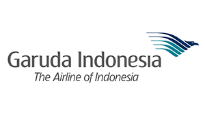 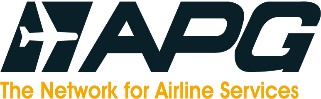 Правила изменения маршрута, переноса рейса, отмены рейса, Open Ticket.*Для рейсов из/в Амстердам действуют другие правила – информация ниже.Garuda Indonesia приняла гибкую политику в отношении изменений маршрутов и переносов всех рейсов по внутренним и международным маршрутам, а также код-шеринговых рейсов (за исключением Ближнего Востока и Африки) с применением следующих условий:К комбинированным рейсам (международный и внутренний) применяются условия международных рейсов.Изменение даты, маршрута, а также возврат могут быть сделаны через Garuda Indonesia 24-hour Live Chat, или Call-центр (+6221 2351 9999 и 0804 1 807  807).*Также агент может запросить возврат через EMD/ваучер и внести изменения в билет, направив запрос на адрес: ticketing@garuda-indonesia.nl (пожалуйста, направляйте копию такого запроса на наш адрес: sales@apg-russia.com Пассажир может сделать возврат посредством выписки ваучера через Online-формуВ данный момент в авиакомпанию поступает очень много звонков и сообщений, поэтому приоритет отдается рейсам, выполняемым в ближайшие даты. Пассажирам, чей вылет должен состояться в ближайшие 48 часов, необходимо обращаться в круглосуточный Live Chat или Call-центр авиакомпании. По другим бронированиям просьба обращаться по электронной почте: customer@garuda-indonesia.com.https://www.garuda-indonesia.com/id/en/news-and-events/kebijakan-operasional-terkait-covid19Отмена рейсов из / в АмстердамВ случае отмены рейса авиакомпанией, возврат возможен через Refund Application в BSPLink (только для маршрутов, включающих AMS).Информация по рейсам из/в Амстердам доступна на сайте авиакомпании. Вы можете обратиться в наш офис за разъяснениями: apg@apg-russia.comВы также можете обратиться напрямую в авиакомпанию: sales@garuda-indonesia.nl или info@garuda-indonesia.nlВ дополнение к ранее измененной частоте полетов было также пересмотрено расписание на оставшуюся часть зимы 2020 года, до 27.03.2021. Летнее расписание с 28.03.2021 года пока остается неизменным.Оригинальный текст на датском языкеTicket Conditions*

Внутренние рейсы
Выписанные до 31.05.2020 включительно, с периодом путешествия с 24.01.2020 по 30.06.2020 Международные рейсы 
Выписанные до 23.04.2020 включительно с периодом путешествия с 24.01.2020 по 31.12.2020. 
Рейсы в Куала Лумпур (Малайзия) 
Выписанные до 05.09.2020 включительно, с периодом путешествия с 24.01.2020 по 31.12.2020 Ticket Conditions* 

Внутренние рейсы
- выписанные после 31.05.2020 или 
- выписанные до 31.05.2020 включительно с периодом путешествия после 30.06.2020 
Международные рейсы
- выписанные после 23.04.2020 или 
- выписанные до 23.04.2020 включительно с периодом путешествия после 31.12.2020. 
Рейсы в Куала Лумпур (Малайзия)
- выписанные после 05.09.2020 или 
- выписанные до 05.09.2020 включительно с периодом путешествия после 31.12.2020 УсловияМожно единожды изменить маршрут или перенести дату рейса, без дополнительного сбора за данное изменение. Изменение даты без дополнительных сборов возможно только при соблюдении того-же маршрута и того-же класса обслуживания (независимо от класса тарифа) на даты, не относящиеся к периоду black-out до 31.12.2021.  
Если новые даты поездки выпадают на период black-out, применяются разница в тарифах и таксы.Изменение маршрута без дополнительного сбора возможно на равнозначные рейсы.Если пассажир еще не определился с новым маршрутом, возможно продлить срок действия билета до 31.12.2021. Возвраты возможны посредством выдачи ваучера*. Ваучер может быть обменен на билет Garuda Indonesia со сроком действия до 31.12.2021, либо на другие продукты Garuda Indonesia. Штраф за No show будет применяться в случае, если бронирование не было аннулировано (через изменение даты / изменение маршрута / продление срока действия авиабилета или возврат) пассажиром до даты вылета.Для рейсов code-share других авиакомпаний, изменение даты возможно только с сохранением того-же тарифа. При изменении тарифа будет взиматься доплата. УсловияИзменение даты, маршрута, аннуляция возможны с применением правил конкретного класса бронирования. Дополнительно могут взиматься сборы за изменение, возврат, no show и прочие сборы. Возвраты возможны посредством выдачи ваучера* после вычитания сборов. Ваучеры могут быть обменены на билеты Garuda Indonesia  со сроком действия до 31.12.2021 или на другие продукты Garuda Indonesia.